 Vocabulary Words 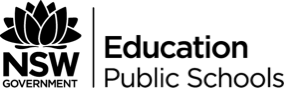 WordDefinitionMcCarythitesHUACBlack listedWitch-huntPersecutionDenounceHysteriaSeditionFree and open societyRed scareLeft wing sympathiserGuilty by associationEthicalVindicateExacerbateCivil libertiesHero worshipExposeComplicitEditorialiseSubversiveInsinuationDissentCounteroffensiveHearsaySticking your neck outMisrepresentationScrutinyJournalistic objectivityContentiousDemagoguerySocial responsibilityCensorConscience of a nationResonateAnathemaVerisimilitudeDouble sourcingSeminal momentStoicismCharacter studyHamartiaDocumentary aestheticPasticheGreek chorusGallows humourFilm TechniqueTypical EffectChiaroscuro lightingFilm noirCinema-verite styleMonochromaticArchival footagePasticheBuddy pictureJazz music – diegetic Interior spacesSimulacrumNew HistoricismHistoriographical metafictionPostmodernAllegoricalProduct Placement